CURRICULUM VITAEPERSONAL INFORMATION  SYED IQTEDAR HANIF                                                                BEE Electrical Engineering.  House 1430C, Street 61, Telegarden F17, Islamabad 44000, Pakistan.syedhanif3@gmail.com 0092-336-5201004Date of Birth: April 30th 1992.	 Marital status: Single.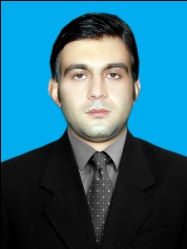 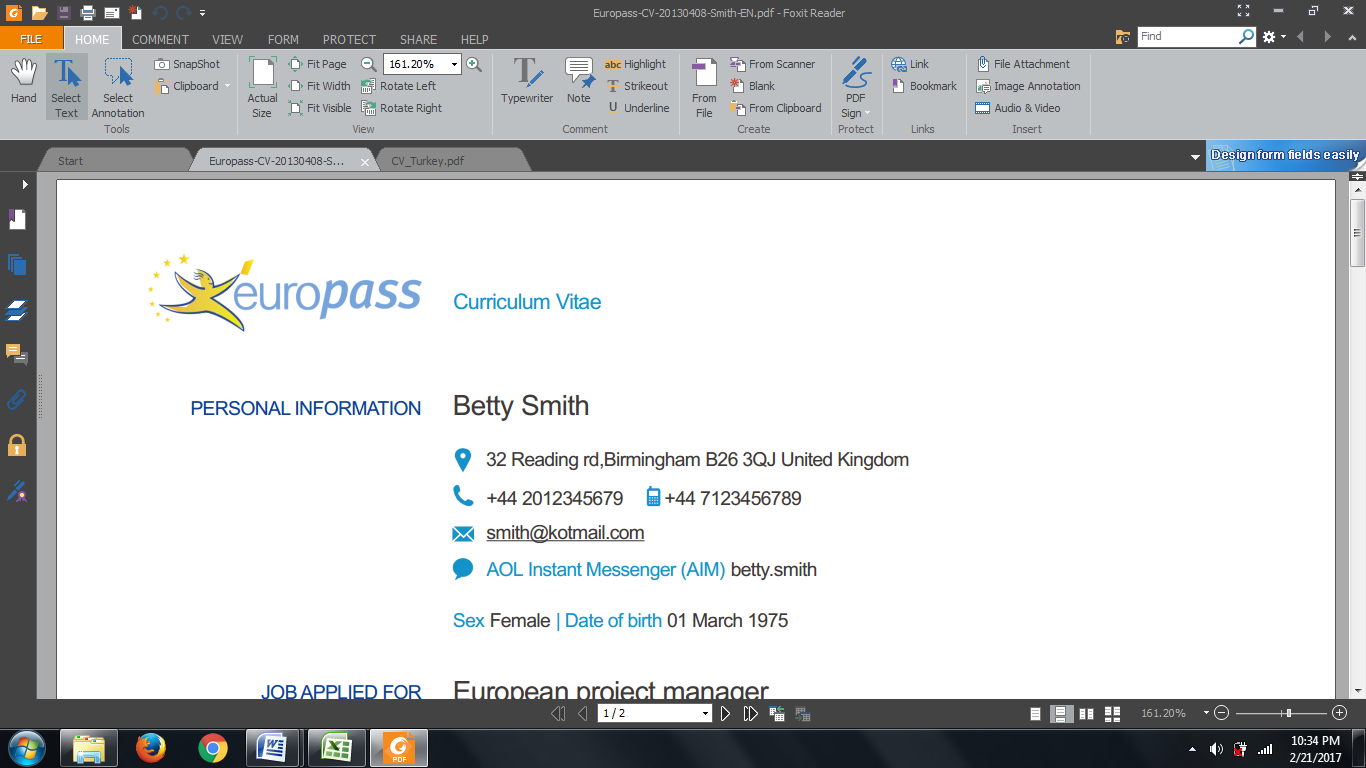 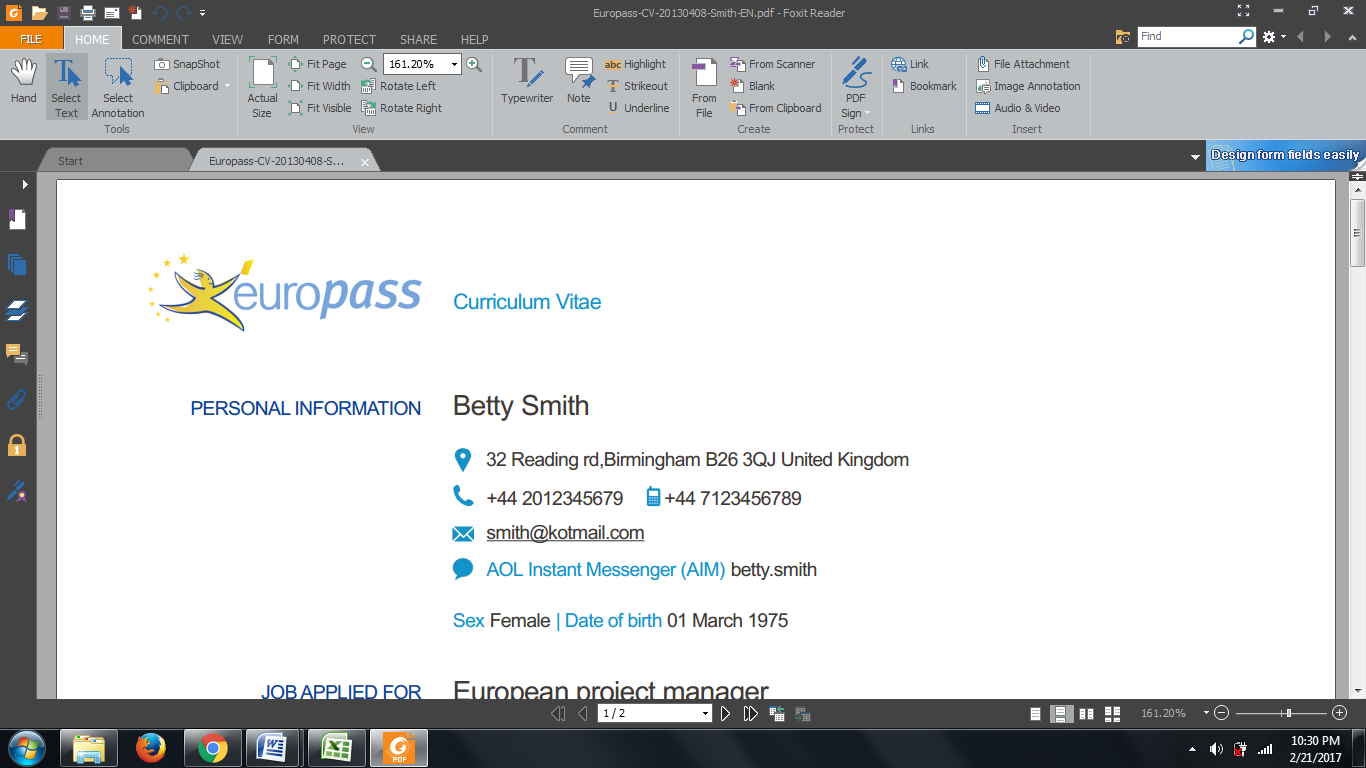 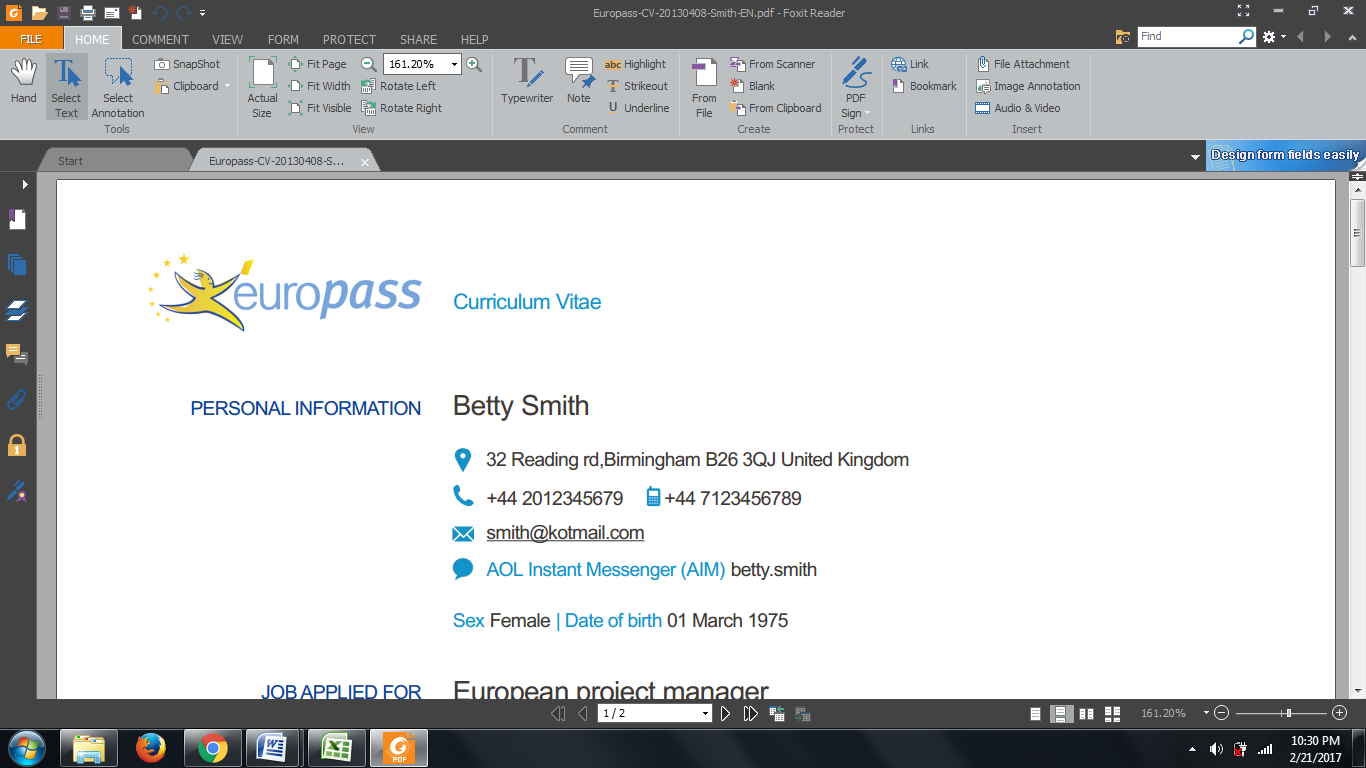 Nationality: Pakistani.	CNIC No: 37104-9083326-1	Passport No: *********OBJECTIVE                                                                                                                                    Seeking an opportunity to get a position among highly qualified staff of any good organization, where I can perform and implement my knowledge and skills, and prove myself to be the best asset to the organization. Ambitious to learn more and get new skills.WORK EXPERIENCEOct 1st 2016 – Mar 24th 2017TRAINEE ENGINEER.National Electronic Complex of Pakistan NECOP, (Islamabad, Pakistan).PLC and SCADA systems.			Industrial Automation. Industrial Electronics.				PCB Designing and Fabrication.EDUCATION2010 – 20142008 – 20102007 – 2008BEE in ELECTRICAL ENGINEERINGBahria University Islamabad, Pakistan.HIGHER SECONDARY SCHOOL CERTIFICATEPeshawar Public School and College. (BISE Peshawar, Pakistan)SECONDARY SCHOOL CERTIFICATEPeshawar Public School and College. (BISE Peshawar, Pakistan)TRAININGS PLCEES INT Institute, Bahria University Islamabad, Pakistan.Prevalent Engineering Practices. (Power Standards & Safety)
Systems and Project Engineering (SPE), Islamabad Pakistan.SKILLSMATLAB 		     PLC			  	     Proteus Pro C++ 			     Multisim 			     Simulink Verilog 			     AutoCAD 			     Solidedge 		CNC simulation		     Control systems designing 	     Windows & MS OfficePROJECTSMiscellaneous projectsAUTONOMOUS LAWN MOWER.
Main purpose of the project is to design a robot with can follow a pattern and detect any obstacle in its path; additionally fine blades were installed to smoothen the lawn. Bluetooth module is installed to manually control the mower with an android application. Solar panel was also installed to power up the mover and to charge the backup battery.The project program was done through the controller, ardiuno UNO. Metal detectors and IR sensors were used in the path detection.HOME AUTOMATION THROUGH PLC
This prototype design controls all the major electrical operations of the home like lightning,
fans, air conditions, and water pump. Different sensors are used as input devices. Relays along with motors acts as output assembly. Whole system is designed on STEP 7. Elevator system on PLC               Conveyor system on PLC               RPM controller          Traffic signal system on PLC        Water level detector                        Line follower robot       Temperature sensor                     Temperature controlled DC fan.COMMUNICATION & INTERPERSONAL SKILLSOutstanding command over verbal and non-verbal communicative & interpersonal skills.
Strong organizational, managerial, problem solving, interpersonal and negotiation skills.
Effective team player with good coordination skills and also able to confidently work independently.
Flair to organize & prioritize tasks to meet deadlines.
Well versed, confident and fluent in English, Urdu & Pushto.